Электронагреватели кабельные спиральные патронные   ЭНК-С-ППредназначены для внутреннего обогрева пресс-форм и ножевых устройств экструзионных 
установок.В качестве нагревательного элемента используется спиральный нагреватель ЭНК-С, который вставляется в гильзу из стали 12Х18Н10Т. Выводы герметизируются. Минимальный наружный диаметр гильзы .Для подключения к сети переменного или постоянного тока электронагреватели, по умолчанию, оснащаются токоподводящими проводами длиной , выполненными из провода марки ПРКА в термостойкой изоляции (до 180°С). Длина выводов может быть увеличена. По требованию Заказчика электронагреватели могут быть изготовлены с контактными стержнями с резьбой М5, что необходимо указать при заказе как исполнение 2 (см. стр. 12-3).Технические характеристики электронагревателейтемпература рабочей и наружной поверхности ЭНне превышает 600С  –  во включенном состоянии при отводе тепла естественной конвекцией воздуха.минимальное возможное значение обогреваемой площади:* – площадь обогреваемой поверхности  S = 3,14 x D x L.Перечень исполнений электронагревателейПределы допускаемых отклонений от номинальной мощности по ГОСТ 13268-88: от –10% до +5%.Обозначение и примеры записи при заказеЭНК-С-П  D  L. N. U  (исполнение 2)ЭНК-С-П 16320. 400. 220 – электронагреватель кабельный спиральный патронный, наружный монтажный 
диаметр гильзы (D) ,  монтажная длина (L) , мощность 400 Вт, рабочее напряжение 220 В (выводы проводами длиной 250 мм).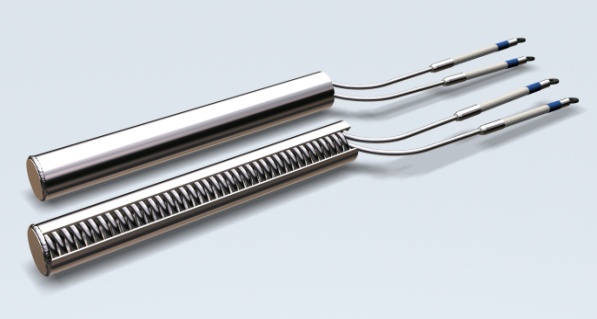 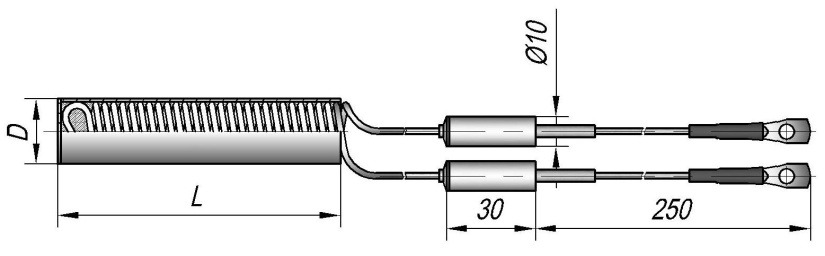 ЭНК-С-П  (спиральный патронный)Электрическая мощность, N, Вт2503204005006308001000125015002000Минимальное возможное значение обогреваемой площади, S*, мм22600020500160001310010300810013100105001280019300Модификация ЭНМинимальная монтажная длина L, ммМинимальная монтажная длина L, ммМинимальная монтажная длина L, ммЭлектрическая
мощность, 
N, ВтРабочее
напряжение,
U, ВМодификация ЭНD=12D=16D=20Электрическая
мощность, 
N, ВтРабочее
напряжение,
U, ВЭНК-С-П800550430250220ЭНК-С-П630430330320220ЭНК-С-П500350265400220ЭНК-С-П395280210500220ЭНК-С-П320220165630220ЭНК-С-П250180130800220ЭНК-С-П4202902201000220ЭНК-С-П3452301751250220ЭНК-С-П-3202401500220ЭНК-С-П-4603402000220